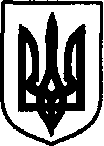 УКРАЇНАДунаєвецька міська рада VII скликанняР І Ш Е Н Н ЯТридцять п’ятої сесії20 квітня 2018 р.                                        Дунаївці	                                       №25-35/2018рПро внесення змін до рішення тридцять третьої сесії від 08.02.2018 р. №17-33/2018р. «Про передачу та закріплення майна на праві господарського відання»Відповідно до пункту 30 частини 1 статті 26 Закону України «Про місцеве самоврядування в Україні», розглянувши лист Управління освіти, молоді та спорту Дунаєвецької міської ради від 21.03.2018 р. №184, міська радаВИРІШИЛА:1. Внести зміни до рішення тридцять третьої сесії від 08.02.2018 р. №17-33/2018р. «Про передачу та закріплення майна на праві господарського відання», а саме пункт 11 викласти в новій редакції «11. Закріпити за Гірчичнянським ДНЗ Дунаєвецької міської ради приміщення загальною площею 193,8 м2, що знаходиться за адресою: Центральна, 7 с. Гірчична Дунаєвецького району Хмельницької області.2. Контроль за виконанням рішення покласти на Управління освіти, молоді та спорту Дунаєвецької міської ради (В.Колісник) та відділ економіки, інвестицій та комунального майна апарату виконавчого комітету міської ради (І.Кадюк).Міський голова                                                                                                     В. Заяць